ЧАСТНОЕ УЧРЕЖДЕНИЕ ОБРАЗОВАТЕЛЬНАЯ ОРГАНИЗАЦИЯ ВЫСШЕГО ОБРАЗОВАНИЯИНСТИТУТ ЭКОНОМИКИ И КУЛЬТУРЫ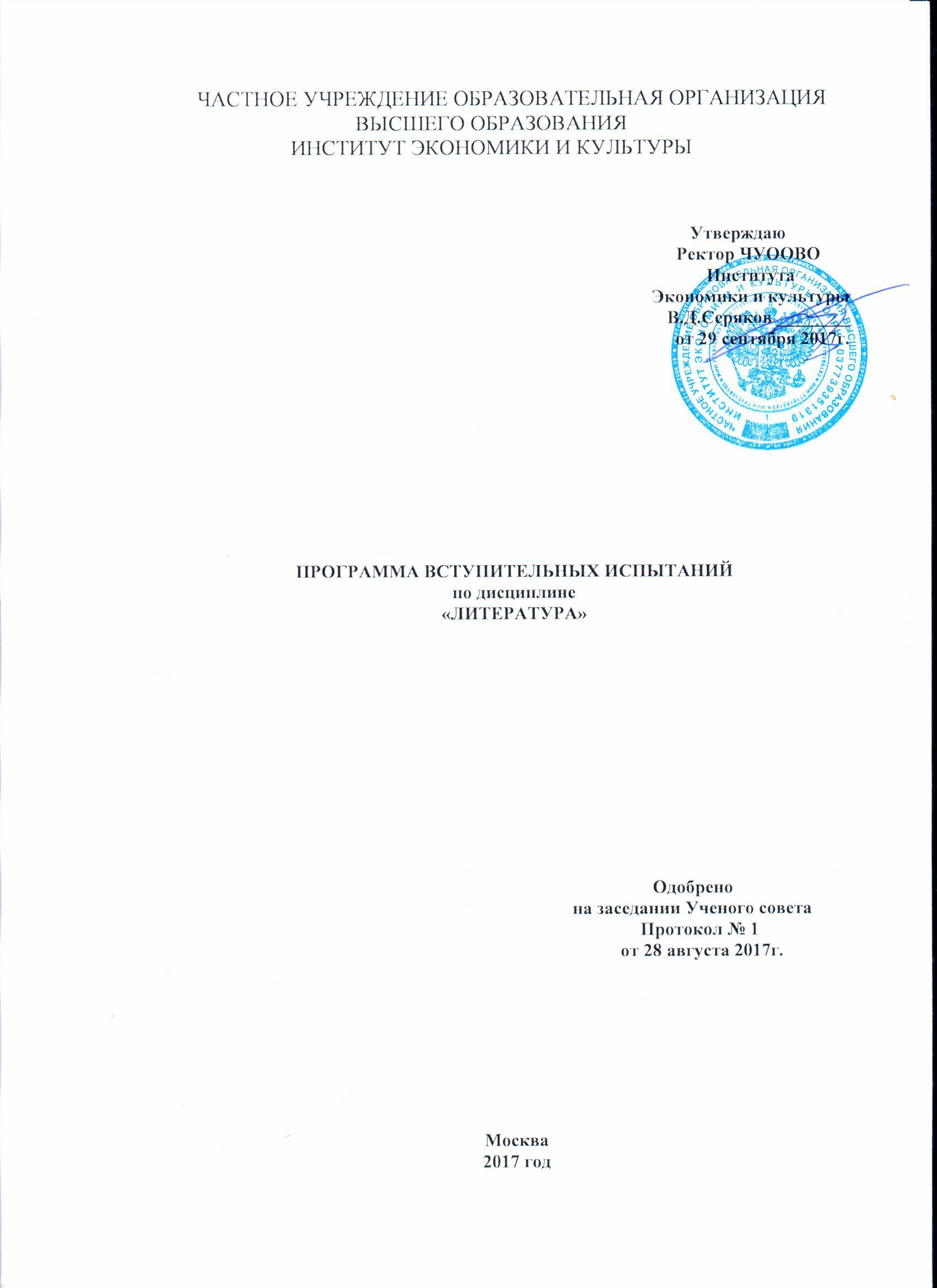 1. ПОЯСНИТЕЛЬНАЯ ЗАПИСКАСодержание литературного образования представлено в программе комплексно, во взаимосвязи принципов преемственности, доступности и включает произведения русского фольклора и литературы, сведения об основных периодах русского и мирового художественного процесса, биографические сведения о жизни и творчестве виднейших писателей, основные теоретико-литературные понятия.Литературные произведения отобраны с учетом их художественных достоинств, общечеловеческой значимости, воспитательной ценности, места в творчестве писателя и в истории литературы, актуальности для нашего времени. При этом учитывались гуманистический смысл произведения, диалектическая связь социального, конкретно-исторического и общечеловеческого в нём, художественное своеобразие, авторская позиция.Цель вступительного испытания - выявление уровня профессиональной, личностной и социальной готовности абитуриента к учебной и научной работе в вузе и соответствие его подготовки требованиям государственного общеобразовательного стандарта среднего (полного) образования по русской литературе. Вступительные испытания по русской литературе проводятся в форме ТЕСТИРОВАНИЯ. Вопросы составляются на основе программы общеобразовательной школы по литературе. Вопросы посвящены творчеству писателей, поэтов и эпохе, которой принадлежит их творчество, а также конкретным произведениям русской литературы, изучаемым в рамках программы, и предполагают знание содержания литературных произведений, умение самостоятельно работать с текстом, понимание образной природы словесного искусства, тематики и проблематики изученных произведений.Программа предназначена для абитуриентов, поступающих в ЧУ ООВО ИЭиК в 2018г.ТРЕБОВАНИЯ К ПОДГОТОВКЕ АБИТУРИЕНТОВАбитуриент должен знать:тексты произведений, изучение которых предусмотрено учебной программой по русской литературе для учреждений общего среднего образования, их идейное содержание и художественные особенности;художественное, историческое и общественное значение литературного произведения в связи с общественно-политической обстановкой эпохи;общие закономерности историко-литературного процесса, роль автора произведения в развитии литературы;важнейшие биографические сведения о писателях;специфику литературы как искусства слова.Абитуриент должен уметь анализировать художественное произведение в единстве содержания и художественной формы.Абитуриент должен обладать следующими знаниями и умениями, связанными с теоретико-литературными понятиями, представленными в учебной программе по русской литературе для учреждений общего среднего образования:основные роды художественных произведений (эпос, лирика, драма) и главные их жанры;основные литературные направления — классицизм, романтизм, реализм, модернизм (общее понятие);тема, идея, композиция, конфликт, сюжет произведения;художественный образ, литературный тип, лирический герой;сатира, юмор, гротеск;эпитет, метафора, сравнение, антитеза, гипербола;основные стихотворные размеры (ямб, хорей, дактиль, амфибрахий, анапест);силлабо-тоническая и тоническая системы стихосложения.2. СОДЕРЖАНИЕ УЧЕБНОГО МАТЕРИАЛАДревнерусская литератураСамобытный характер культуры Древней Руси. Патриотизм древнерусской литературы.«Слово о полку Игореве» — величайший памятник древнерусской литературы. Эпичность и лиризм в изображении русской земли и судеб русских людей.Литература ХVIII в.Общая характеристика русской литературы XVIII в. (М. В. Ломоносов, Г. Р. Державин, А. Н. Радищев).Классицизм в русской литературе: его корни и своеобразие. Идеи гумманизма и Просвещения. Патриотический и просветительский пафос литературы.Д. И. Фонвизин «Недоросль». Конфликт между миром невежества, корысти, деспотизма и защитниками просвещения и человеческого достоинства.Литература первой половины XIX в.Общая характеристика литературы первой половины XIX в. Романтизм в русской литературе, его национальное своеобразие (В. А. Жуковский).Становление реализма в русской и мировой литературах. Отличие реализма от классицизма и романтизма.А. С. Грибоедов. «Горе от ума».Жизнь и творчество А. С. Грибоедова.Комедия «Горе от ума» — картина нравов, галерея живых типов и острая сатира. Защитники моральных устоев «века минувшего» и молодое поколение в комедии. Чацкий как выразитель взглядов декабристов, его независимость, пылкость и благородство. Просветительские идеи в комедии.Черты классицизма и реализма в комедии. Злободневность звучания комедии в XIX в. и в наше время.А. С. Пушкин. «К морю», «Узник», «Зимний вечер», «Зимнее утро»,
«К Чаадаеву», «В Сибирь», «19 октября» (1825), «Мадонна», «Я Вас любил...», «Осень», «Я помню чудное мгновенье...», «Вновь я посетил...», «Пророк», «Поэту», «Поэт и толпа», «Я памятник себе воздвиг...» и др. (4 стихотворения по выбору абитуриента). Повести «Дубровский», «Капитанская дочка». Поэма «Цыганы». Роман «Евгений Онегин».Очерк жизни и творчества А. С. Пушкина.Лирика. Гуманистическое содержание лирики А. С. Пушкина. Мотивы единства человека и природы, радостное восприятие жизни. Тема дружбы в лирике А.С. Пушкина. Любовная лирика. Вольнолюбивые мотивы в лирике
А. С. Пушкина. Тема поэта и поэзии.Повесть «Дубровский». Мастерство А. С. Пушкина в создании характеров героев. Чистота и благородство отношений Владимира Дубровского и Маши. Протест Владимира Дубровского против беззакония и несправедливости.Повесть «Капитанская дочка». Историческая правда и художественный вымысел в повести. Точность, лаконизм, красота пушкинской прозы. Гринёв, формирование его характера и взглядов на исторические события. Образ Маши Мироновой. Автор и рассказчик, отличие их позиций в оценке событий восстания Пугачева.Поэма «Цыганы». Картины быта и нравов «детей природы». Темы свободы, воли и рока.Роман «Евгений Онегин» — первый реалистический роман в русской литературе. Жанр и композиция романа. Онегин и Ленский. Образ Татьяны. Лирические отступления. Пейзаж в романе. Социально-политические и нравственно-философские проблемы романа. Образ автора. Богатство и своеобразие языка.В. Г. Белинский о произведениях А. С. Пушкина.М. Ю. Лермонтов. «Парус», «Тучи», «Бородино», «Два великана», «Узник», «Ангел», «Выхожу один я на дорогу...», «В минуту жизни трудную», «Смерть поэта», «Молитва» («Я, Матерь Божия, ныне с молитвою...»), «Дума», «Как часто, пестрою толпою окружен...», «Прощай, немытая Россия», «Когда волнуется желтеющая нива...», «Родина» (4 стихотворения по выбору абитуриента). Поэмы «Песня про царя Ивана Васильевича, молодого опричника и удалого купца Калашникова», «Мцыри». Роман «Герой нашего времени».Жизнь и творчество писателя.Лирика. Основные мотивы лирики М. Ю. Лермонтова. Пафос вольности и протеста против гнета, чувство одиночества, жажда социальной активности; любовь к Родине; тема любви; тема поэта и поэзии.Поэма «Песня про царя Ивана Васильевича, молодого опричника и удалого купца Калашникова». Народно-поэтическая основа произведения. Смысл столкновения Калашникова с Кирибеевичем и Иваном Грозным. Отношение автора к героям и способы его выражения.Поэма «Мцыри». Особенности композиции поэмы. Основное идейное содержание поэмы — любовь к Родине, стремление к свободе. Мцыри как романтический герой.Роман «Герой нашего времени» — первый психологический роман в русской литературе. Смысл названия романа. Проблематика и система образов. Печорин. Сила и одаренность натуры, многогранность и противоречивость характера. Роль композиции в раскрытии характера Печорина. Печорин и Грушницкий. Печорин и Максим Максимыч. Женские образы в романе. Нравственные проблемы в романе.В. Г. Белинский о произведениях М. Ю. Лермонтова.Н. В. Гоголь. Комедия «Ревизор». Поэма «Мертвые души».Жизненный и творческий путь писателя.«Ревизор». История создания комедии. Социальные и нравственные пороки чиновничества. Страх перед «ревизором» как основа развития комедийного действия. Мастерство композиции и речевых характеристик действующих лиц (своеобразие диалогов, реплик в сторону, монологов).Своеобразие гоголевского юмора.«Мертвые души». Особенности жанра и композиции. Путешествие героя как прием воссоздания широкой панорамы общественной жизни России. Обобщающее значение образов помещиков и чиновников (приемы их сатирической обрисовки, роль пейзажа, интерьера, портрета, диалогов). Образ Чичикова.Литература второй половины XIX в.Расцвет реализма в литературе второй половины XIX в.А. Н. Островский. «Гроза», «Бесприданница» (пьеса по выбору абитуриента).Очерк жизни и творчества драматурга.«Гроза». Тема «горячего сердца» и «темного царства» в пьесе. Трагическая острота конфликта Катерины с «темным царством». Борьба личности за право быть свободной, жить и любить. Обличение самодурства, грубой силы, невежества.«Бесприданница». Власть денег и сила человеческих чувств в пьесе. Судьба «бесприданницы» и трагедия женской красоты в меркантильном обществе. Карандышев и тема «маленького человека» в русской литературе.И. С. Тургенев. Роман «Отцы и дети». Стихотворения в прозе: «Воробей», «Мы еще повоюем», «Русский язык».Очерк жизни и творчества И. С. Тургенева.«Отцы и дети». Нигилизм как знамение времени и болезнь переходных эпох. Базаров в системе действующих лиц. Причины его конфликта с окружающими, его одиночества. Отношение автора к своему герою.Стихотворения в прозе. Тематическое разнообразие, связь с контекстом эпохи, философичность, выразительность, лаконизм стихотворений в прозе.Н. А. Некрасов. «На улице», «Вчерашний день, часу в шестом...», «Элегия» (1874), «Давно — отвергнутый тобою...», «Тройка» (4 стихотворения по выбору абитуриента). Поэма «Кому на Руси жить хорошо»: «Пролог», часть первая, «Крестьянка», «Пир — на весь мир».Очерк жизни и творчества Н. А. Некрасова.Лирика. Отношение поэта к крестьянским детям, тревога за их судьбу. Восприятие города как средоточия противоречий, контрастов, драм. Глубина сострадания поэта своим героям.Нравственный идеал поэта — служение делу просвещения и свободы. Идея гражданственности и народности в лирике Н. А. Некрасова.«Кому на Руси жить хорошо». Отражение в поэме социальных противоречий эпохи. Мастерство поэта в изображении народной жизни. Многообразие крестьянских типов. Сатирические портреты помещиков. Проблемы счастья, долга, смысла жизни.М. Е. Салтыков-Щедрин. «Повесть о том, как один мужик двух генералов прокормил».«Повесть о том, как один мужик двух генералов прокормил». Сатира на социальные и нравственные пороки общества. Сатира и юмор в сказке.Ф. М. Достоевский. Роман «Преступление и наказание».Жизненный и творческий путь писателя.«Преступление и наказание» как философско-психологический роман. Проблематика, конфликт, система образов. Антигуманный смысл теории Раскольникова. Авторское отношение к герою. Петербург в романе.Л. Н. Толстой. Рассказ «После бала». Роман «Война и мир».Жизненный и творческий путь писателя.Рассказ «После бала». Протест против жестокости, насилия. Проблема моральной ответственности человека за жизнь окружающих и свою судьбу.«Война и мир» — роман-эпопея. Главные герои романа: Андрей Болконский, Пьер Безухов, Наташа Ростова, Марья Болконская — в поисках смысла жизни. «Мысль народная» в романе Толстого. Народ и личность. Патриотизм в понимании писателя. Место женщины в семье и обществе в понимании Л. Н. Толстого.Литература конца ХIХ — начала ХХ в.Русский реализм конца ХIХ — начала ХХ в.Продолжение классических традиций и поиски новых возможностей реалистического искусства. Взаимодействие реализма с другими творческими методами и направлениями.А. П. Чехов. Рассказы «Хамелеон», «Человек в футляре», «Ионыч», «Попрыгунья». Пьесы: «Вишневый сад», «Дядя Ваня» (по выбору абитуриента).Жизненный и творческий путь писателя.«Хамелеон». Осуждение чинопочитания, угодничества.«Попрыгунья». Истинные и ложные ценности в рассказе.«Человек в футляре». Сатирическое обличение человеческих пороков.«Ионыч». Духовная деградация личности и возможности выбора иного жизненного пути.«Вишневый сад». Постановка коренных вопросов бытия в пьесе: человек и время; прошлое, настоящее и будущее России. Отношение автора к героям. Черты дельца нового времени в характере Лопахина. Молодое поколение в пьесе.«Дядя Ваня». Поэтизация труда, нравственная чистота и красота человека. Самопожертвование и корыстное существование за счет других. Истинная интеллигентность и иждивенческая позиция.М. Горький. Рассказы «Песня о Соколе», «Старуха  Изергиль», «Челкаш».  Пьеса «На дне».Очерк жизни и творчества М. Горького.«Песня о Соколе». Композиция рассказа, героический пафос. Эмоциональность языка, особенности ритма. Образы-символы Сокола и Ужа.«Старуха Изергиль». Романтический пафос рассказа. Смысл сопоставления образов: Ларра — Данко — Изергиль.«Челкаш». Проблема нравственного выбора человека в решающий момент жизни. Гуманность авторской позиции в оценке характеров и судеб героев.Пьеса «На дне». Острая критика буржуазной действительности и трагические судьбы людей «дна». Спор о назначении человека. «На дне» как социально-философская драма.И. А. Бунин. Лирика (1—2 стихотворения по выбору абитуриента); проза: «Антоновские яблоки», «Грамматика любви», «Легкое дыхание», «Господин из Сан-Франциско», «Темные аллеи» (1—2 произведения по выбору абитуриента).Исповедальный характер лирики И. Бунина. Философские мотивы. Тема Родины и русской природы.«Антоновские яблоки». Повествование о конце помещичье-крестьянской Руси, о судьбах России и судьбах народных.«Господин из Сан-Франциско». Социально-философская проблематика.«Грамматика любви», «Легкое дыхание». Психологизм рассказов.Поэзия конца ХIХ — начала ХХ в. Особенности русского модернизма. Символизм, акмеизм, футуризм как его важнейшие направления. Их место и роль в литературном процессе Серебряного века.А. А. Блок. «Стихи о Прекрасной Даме»; стихотворения из цикла «На поле Куликовом»; «Фабрика», «Незнакомка», «О, весна без конца и без краю...», «О доблестях, о подвигах, о славе», «Россия», «На железной дороге», (4 стихотворения по выбору абитуриента); поэма «Двенадцать».Очерк жизни и творчества поэта.Основные мотивы лирики А. А. Блока.«Стихи о Прекрасной Даме». Мистическая романтика, мотивы мистических предчувствий. Вечная Женственность как символ грядущего обновления России. Обострение внимания к общественной проблематике.«На поле Куликовом». Тема исторических судеб России, связей ее настоящего с прошлым и будущим.«Двенадцать». Художественный мир поэмы. Сюжет и конфликт. Герои и автор. Образ Христа.Литература ХХ векаВ. В. Маяковский. Лирика: «Послушайте!», «Вам», «Бруклинский мост», «Небоскреб в разрезе», «О дряни», «Прозаседавшиеся», «Письмо Татьяне Яковлевой» (3 стихотворения по выбору абитуриента). Поэмы: «Облако в штанах», «Про это», «Во весь голос» (одна поэма по выбору абитуриента).Очерк жизни и творчества В. В. Маяковского.Основные темы и мотивы лирики поэта.Сатира В. В. Маяковского, ее связь с традициями русской демократической сатиры.Поэтическое новаторство В. В. Маяковского.С. А. Есенин. Лирика: «Край любимый! Сердцу снятся...», «Я покинул родимый дом...», «Закружилась листва золотая...», «Неуютная жидкая лунность», «Спит ковыль. Равнина дорогая...», «Не бродить, не мять в кустах багряных...», «Заметался пожар голубой...», «Шаганэ ты моя, Шаганэ...», «Собаке Качалова», «Письмо к женщине», «Русь советская» (4 стихотворения по выбору абитуриента).Очерк жизни и творчества поэта.Человек и природа в лирике С. А. Есенина. Сострадание и милосердие ко всему живому. Трагическое ощущение надвигающейся ломки в жизни деревни. Предельная искренность и глубокий лиризм стихотворений. Образ Родины и образ времени в поэзии С. А. Есенина.М. А. Булгаков. «Собачье сердце», «Мастер и Маргарита».Очерк жизни и творчества М. А. Булгакова.«Собачье сердце». Изображение послереволюционной действительности. «Шариковщина» как социальное и моральное явление. Авторская позиция и способы ее выражения. Традиции Н. В. Гоголя и М. Е. Салтыкова-Щедрина.«Мастер и Маргарита». Композиция романа. Оригинальная философская трактовка библейского сюжета. Судьба Иешуа и Мастера. Критическое изображение московской действительности 20-30-х годов. Образ Воланда. Своеобразие булгаковской «дьяволиады» в свете мировой литературной традиции (Гёте, Гофман, Гоголь).М. А. Шолохов. «Тихий Дон», «Поднятая целина» (по выбору абитуриента).Очерк жизни и творчества писателя.«Тихий Дон» как роман-эпопея. История семьи Мелеховых как отражение социальных катаклизмов эпохи. Судьба Григория Мелехова. Цельность характера. Женские судьбы в романе. Глубина чувств героев.«Поднятая целина». Система образов романа. Отражение в романе противоречий процесса коллективизации. Драматизм и юмор в романе.А. Т. Твардовский. Лирика: «Памяти матери», «Слово о словах», «Утро», «Кружились белые березки...», «О Родине», «Жестокая память», «Вся суть в одном-единственном завете...», «Памяти Гагарина», «О сущем», «Московское утро», «Нехожен путь...», «На дне моей жизни...» (4 стихотворения по выбору абитуриента). Поэмы «Василий Тёркин», «По праву памяти».Очерк жизни и творчества А. Т. Твардовского.Лирика. Размышление о настоящем и будущем Родины. Чувство сопричастности к истории страны, утверждение нравственных ценностей. Желание понять истоки побед и потерь советского народа. Открытость, искренность и честность поэта в разговоре с читателем.Поэма «Василий Тёркин». Замысел, история создания, народно-поэтическая основа поэмы. Веселая удаль, жизнелюбие, душевная стойкость, мужество Василия Тёркина. Юмор в поэме. Широкая популярность поэмы во время Великой Отечественной войны. Традиции русского народно-поэтического творчества. Авторские размышления и обобщения в произведении.Поэма «По праву памяти». Осмысление поэтом трагических событий прошлого, связанных с периодом сталинщины. История и современность в поэме. Лирика и публицистика в поэме. Размышления о судьбах народа, страны, о труде писателя. Чувство ответственности за настоящее, прошлое и будущее.А. А. Ахматова. Стихотворения: «Вечером», «Мне голос был...» («Когда в тоске смертоубийства…»), «Рыбак», «Смятение», «Я не знаю, ты жив или умер...», «Смуглый отрок бродил по аллеям...», «Я пришла к поэту в гости...», «Муза», «Творчество» (3 стихотворения по выбору абитуриента). Поэма «Реквием».Мотивы любви, душевных побед и крушений в лирике А. А. Ахматовой. Традиции народной поэзии и русской классики в ее творчестве. Тема поэта и поэзии. Тема Родины.«Реквием». Отражение трагедии личности, семьи, народа в поэме. Тема гуманизма и милосердия. Образ Матери. Евангельские мотивы.Б. Л. Пастернак. Лирика: «Февраль. Достать чернил и плакать!», «Давай ронять слова...», «Снег идет», «Единственные дни», «Любить иных — тяжелый крест», «Во всем мне хочется дойти...», «Определение поэзии», «Гамлет», «Быть знаменитым некрасиво», «Рождественская звезда» (3 стихотворения по выбору абитуриента).Философская насыщенность поэзии Б. Л. Пастернака. Тема поэта и поэзии.А. И. Солженицын. «Один день Ивана Денисовича», «Матренин двор».«Один день Ивана Денисовича». Тема трагической судьбы человека в условиях несвободы. Сталинизм как народная трагедия. Своеобразие композиции и языка рассказа.«Матренин двор». Трагедия народной жизни и судьба Матрены. Философия жизни и характер героини. Проблема добра и зла.Тема Великой Отечественной войны в русской литературе. Б. Васильев «А зори здесь тихие», К. Д. Воробьёв «Убиты под Москвой» (по выбору абитуриента), В. О. Богомолов «Иван».Темы Родины и народа. Человек на войне. Утверждение бессмертия воинского подвига.Б. Васильев «А зори здесь тихие». Женщина на войне. Образы девушек-зенитчиц и старшины Васкова. Лиричность и трагизм в изображении героев повести.К. Д. Воробьёв «Убиты под Москвой». Проблематика повести. Капитан Рюмин и лейтенант Ястребов.В. О. Богомолов «Иван». Повесть о разрушенном войной детстве. Мечта героя о добрых человеческих отношениях. Своеобразие композиции повести.Проза 70-х — начала 90-х годов. В. И. Белов «Привычное дело», «Плотницкие рассказы»; В. П. Астафьев «Царь-рыба», «Печальный детектив»; Ч. Айтматов «И дольше века длится день», «Плаха» (одно из произведений по выбору абитуриента).В. И. Белов. «Привычное дело», «Плотницкие рассказы» (одно из произведений по выбору абитуриента). Открытие человека из народа: образ Ивана Африканыча. Философская глубина повести, духовный мир деревни в повседневном, будничном проявлении. Гуманистическая позиция писателя.В. П. Астафьев. «Царь-рыба», «Печальный детектив» (одно из произведений по выбору абитуриента). «Царь-рыба». Острая постановка проблем экологии природы и экологии души. Нравственная позиция писателя. Судьбы героев как осмысление места человека в мире. «Печальный детектив». Драматическая судьба борца за добро и правду. Проблема национального характера.Ч. Айтматов. «И дольше века длится день», «Плаха» (одно из произведений по выбору абитуриента). «И дольше века длится день». Философское осмысление прошлого, настоящего и будущего. Человек и природа. Земля и Космос. Национальное и общечеловеческое. Образ Едигея Буранного. «Плаха». Неразрывность судьбы народа и судьбы природы. Социальные истоки зла и жестокости. Библейские мотивы в романе. «Плаха» как философский роман.В. Распутин. «Пожар». Размышление о современнике и его жизни, его гражданском мужестве и нравственной позиции.Поэзия 70-х — начала 90-х годов. Н. Рубцов, А. Тарковский,Е. Евтушенко, А. Вознесенский, Б. Ахмадулина, Б. Окуджава, В. Высоцкий
(2 стихотворения по выбору абитуриента).Проблемно-тематическая и жанрово-стилевая характеристика поэзии, ее нравственные идеалы.3. РЕКОМЕНДУЕМАЯ ЛИТЕРАТУРААзарова Н.М. Текст. Пособие по русской литературе XIX в. (В 2-х частях). – М.: Прометей, 2000.Введение в литературоведение: Хрестоматия / Под ред. П.А. Николаева. – М.: МГУ, 1997.Гайбарян О.Е. Русская литература XIX-XX вв. в вопросах и ответах. – М.: Феникс, 2015.Крутецкая В.А. М. Русская литература в таблицах и схемах: 9-11 классы. – М.: ИД «Литера», 2010.Мещерякова М. Литература в таблицах и схемах: справочное пособие. – М.: Айрис-Пресс, 2003.Нефагина Г.Л., Капцев В.А. Характеристики персонажей из произведений русской литературы. – Минск: ТетраСистемс, 2010.Нефагина Г.Л.: Русская литература: школьный курс в кратком изложении: пособие для поступающих в вузы. – Минск: ТетраСистемс, 2011.Русские писатели и поэты. Краткий биографический словарь. – М.: Книга, 2000.Смирнов А.А. Пособие по русской литературе для поступающих в вузы. – М.: Изд-во МГУ, 1993.Федотов О.И. Введение в литературоведение. – М.: Наука, 2000Руководитель ПредметнойЭкзаменационной комиссии       О.В. ЗубковПриложение №1 Шкала оценивания и минимальное количество балловдля каждого вступительного испытания вЧУ ООВО Институт экономики и культурыв 2018-19 учебном годуПримечание* выделенным шрифтом указаны проходные баллы для   зачисления по результатам тестирования (не менее 50 баллов) Количество вопросовРусский языкОбществознаниеИсторияБиологияЛитератураМатематика12.53.333.333.333.335256.676.676.676.671037.5101010101541013.3313.3313.3313.3320512.516.6716.6716.6716.67256152020202030717.523.3323.3323.3323.333582026.6726.6726.6726.6740922.53030303045102533.3333.3333.3333.33501127.536.6736.6736.6736.6755123040404040601332.543.33.43.33.43.33.43.33.65143546.6746.6746.6746.67701537.55050505075164053.3353.3353.3353.33801742.556.6756.6756.6756.6785184560606060901947.563.3363.3363.3363.3395205066.6766.6766.6766.671002152.570707070225573.3373.3373.3373.332357.576.6776.6776.6776.672460808080802562.583.3383.3383.3383.33266586.6786.6786.6786.672767.590909090287093.3393.3393.3393.332972.596.6796.6796.6796.6730751001001001003177.532803382.534853587.536903792.538953997.540100